Our Core Cards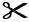 Core ABAttributes changing: size and shapeCore ABAttributes changing:colour and shapeCore ABAAttributes changing:size and shapeCore AABAttributes changing:size and colourCore ABCAttributes changing:colour and orientationCore AABAttributes changing:orientation and thicknessCore: ABBAAttributes changing:colour and thicknessCore: ABBCAttributes changing:number and orientation